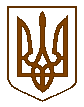 УкраїнаБаришівська  селищна  радаБаришівського  районуКиївської  областіІ сесія VII скликанняР І Ш Е Н Н Я 29.12.2018                                                                                             № 04-01-07Про тимчасове використання Регламентуроботи Баришівської селищної радиVIІ скликання, затвердженного  25.03.2016 року Відповідно до ст. ст. 25, 26, 59 Закону України "Про місцеве самоврядування в Україні",  Закону України «Про добровільне об’єднання територіальних громад» сесія селищної радиВ И Р І Ш И Л А  :1. Тимчасово використовувати для організації роботи  Баришівської селищної ради  Регламент роботи Баришівської селищної ради VIІ скликання, затверджений  25.03.2016.Селищний голова                                                                О.П. Вареніченко